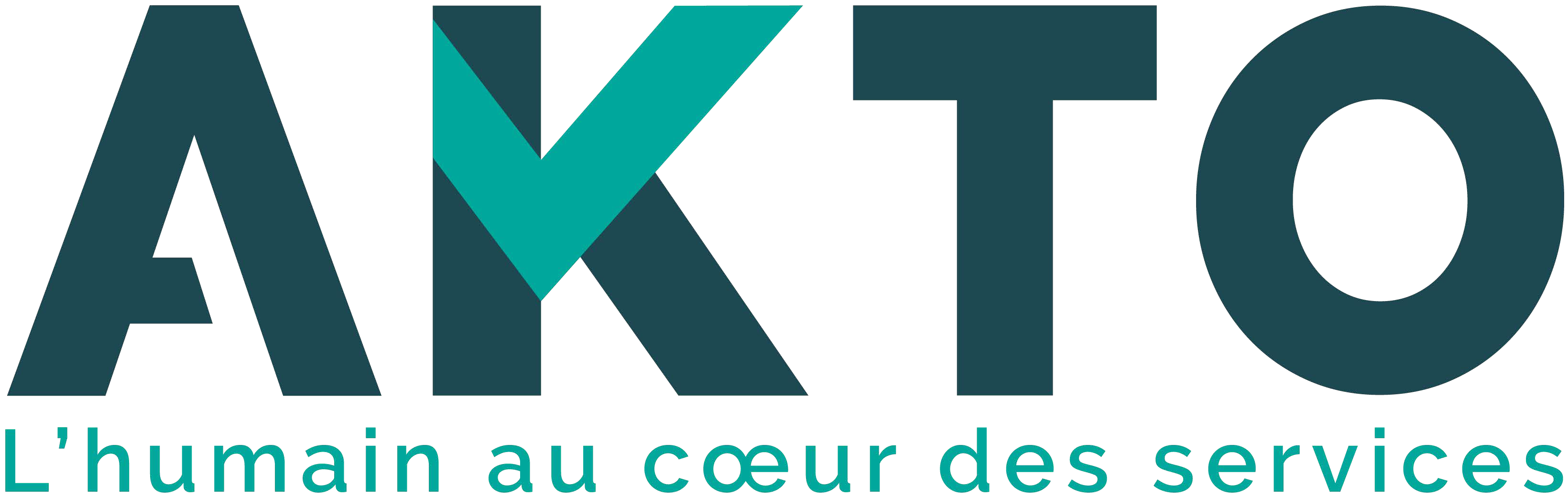 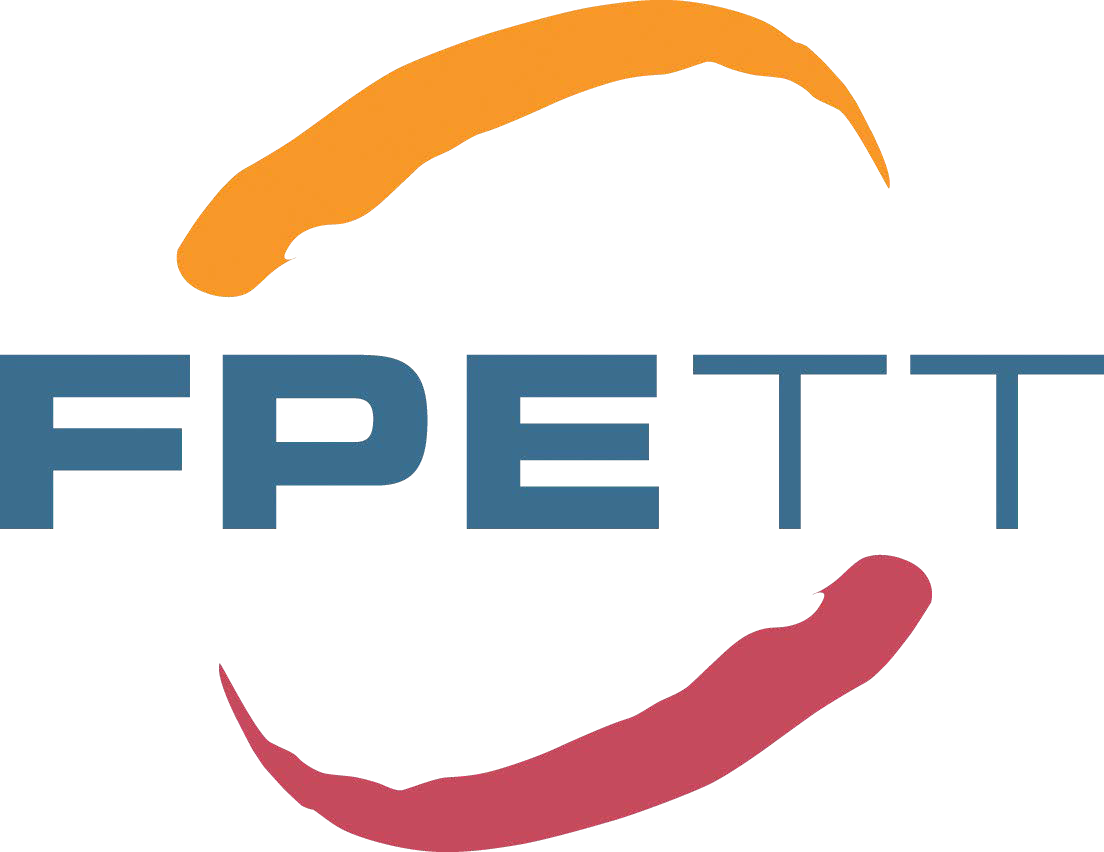 Attestation sur l’honneur*(Public « Personnes sans expérience professionnelle dont le niveau de qualification ne dépasse pas le niveau 3 (CAP/BEP))Je soussigné(e) Madame, Monsieur (Prénom, Nom) :Né(e) à (ville) :	le (date de naissance) : Demeurant (Adresse, code postal, commune) :Atteste sur l’honneur :Être titulaire du diplôme ou de la certification suivante :Et rencontrer des difficultés à l’emploi (préciser) :Fait pour servir et valoir ce que de droit, Fait à (Ville) :Le (Date) :Signature :*Justificatif certifiant que le salarié intérimaire appartient à la catégorie de public « Personnes sans expérience professionnelle dont le niveau de qualification ne dépasse pas le niveau 3 (CAP/BEP)», permettant l’accès au Contrat d’Insertion Professionnel Intérimaire (CIPI) ou au Contrat de Développement Professionnel Intérimaire (CDPI). Le CIPI et le CDPI sont des dispositifs de formation financés par le Fonds professionnel pour l’emploi dans le travail temporaire (FPETT) et dont la gestion administrative est assurée par AKTO.AKTO - 14 rue Riquet - 75940 Paris cedex 19 - www.akto.frTOUTE FACTURATION DOIT ÊTRE ADRESSÉE AU NOM DE AKTOSIREN : 853 000 982 - APE : 8559A - TVA intracommunautaire : FR77853000982Type de validation (CAP, BEP, Titre Professionnel…)Intitulé du diplôme le plus élevé obtenuDiplôme National du BrevetDiplôme National du BrevetSans diplômeSans diplôme